Publicado en Barcelona el 26/11/2019 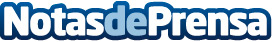 ¿Qué es el CSIRT? Talio pone en marcha su equipo de respuesta ante incidencias de ciberseguridadTalio presenta en Basque Industry 4.0 2019 su oferta para la transformación digital segura para la mediana y gran empresa, donde destaca su equipo de respuesta CSIRTDatos de contacto:Eva Garcia94 651 99 90Nota de prensa publicada en: https://www.notasdeprensa.es/que-es-el-csirt-talio-pone-en-marcha-su-equipo Categorias: Nacional Programación Hardware E-Commerce Software Ciberseguridad Otras Industrias Digital http://www.notasdeprensa.es